Before operating any chainsaw, take the time to plan ahead to ensure the work area is secure and the chainsaw is in good operating condition.TrueFalsePPE recommendations for chainsaw operators includehead protection.hearing protection.leg protection.all of the above.When operating a chainsawyou can cut multiple branches at once.keep both hands on the handles and maintain secure footing.cutting overhead is permitted.respiratory protection is required.Run the chainsaw at 		 power when cutting.lighthalffullsolarIf the chainsaw bar gets pinched, the first thing to do isturn off the engine.take a step back to assess the situation.pull the chainsaw out.push the chainsaw forward.Before operating any chainsaw, take the time to plan ahead to ensure the work area is secure and the chainsaw is in good operating condition.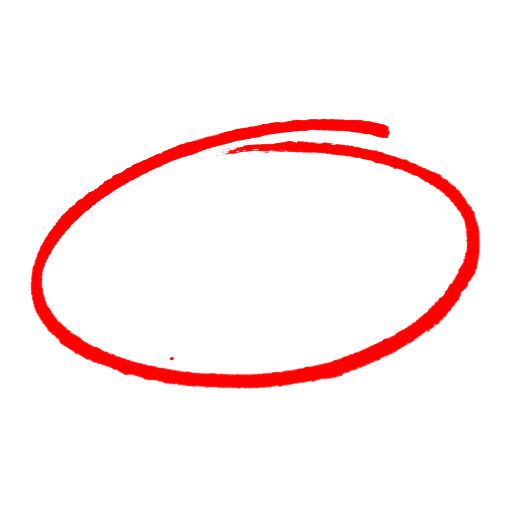 TrueFalsePPE recommendations for chainsaw operators includehead protection.hearing protection.leg protection.all of the above.When operating a chainsawyou can cut multiple branches at once.keep both hands on the handles and maintain secure footing.cutting overhead is permitted.respiratory protection is required.Run the chainsaw at 		 power when cutting.lighthalffullsolarIf the chainsaw bar gets pinched, the first thing to do isturn off the engine.take a step back to assess the situation.pull the chainsaw out.push the chainsaw forward.SAFETY MEETING QUIZSAFETY MEETING QUIZ